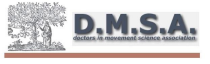 Corso Specialist DMSA Academy  Corso in Core trainingDirettore del corso: Andrea Brunelli, Phd in attività fisica per la salute.Responsabili didattici: Josè De laurentis, dottore in Scienze motorie, Specialista in terapia del movimento.Preparatore atletico tennis atp. Giacomo Pezzo, Dottore in Scienze Motorie presso l’Universitá di Brescia.Preparatore atletico in ambito sportivo,funzionale e riabilitativo.Ricercatore in metodologie d’insegnamento, apprendimento motorio e cognitivo.Professore di educazione fisica presso Wells International School – Bangkok, Thailandia.Entrambi fondatori di www.Neuromove.it.‘centro studi del movimento umano’ Tel:3389724989.VISION & MISSION:La Mission della DMSA Academy è di facilitare la crescita umana eprofessionale di tutti coloro che già rappresentano un valore aggiuntoin divenire nell'ambito delle Scienze Motorie applicate.L’ Obiettivo della DMSA Academy è quello di fornire una formazionecontinua ed aggiornata a tutti i laureati e laureate e soci DMSAaffinché possano inserirsi con decisione, professionalità e competenzanel mercato del lavoro nazionale ed europeo.Obiettivi del corso:- fornire ai partecipanti le basi teoriche della neurobiologia,del sistema miofasciale per fronteggiare didattiche pratiche del core training.- fornire ai partecipanti le basi teoriche della visione dell'insegnamento cognitivo motorio.-sviluppare la capacità di analisi del movimento, il che cercherà l’osservazione specifica sull'utilizzo delle catene neuro miofasciali nella didattica del core training. -fornire strumenti didattici per la creazione di schede training rispettando i principi dello stesso: Intensità-frequenza- densità-volume ecc, e di conseguenza costruire proposte motorie  finalizzate al potenziamento, recupero, mantenimento, e rieducazione dell'atleta, o allievo.-sviluppare la curiosità sulla coscienza, potenzialità ei limiti del proprio movimento.PROGRAMMA:SABATO 16 gennaio 2022Presso link di invito   e“Zoom”.POMERIGGIO :11.30 – 12.00 : Arrivo dei partecipanti alla piattaforma e registrazione.12.00 – 12.30 : Introduzione al core training (Josè) :Punti di vista Neurocognitivo, Neurofisiologico, Biotensegritivo, Pneumatico. 12.30 – 13.00 :Letteratura scientifica (Giacomo):Ripasso delle ricerche fatte da Neuromove. Core Training ed allenamento viso-neuro-cognitivo applicato alle arti marziali. 13.00 - 13.30: Letteratura scientifica (Josè):Effetti del core training in contesti stabili ed instabili applicato al basket. Equilibrio dinamico,fisica quantistica,controllo motorio. (30’ Break) 14.00-14.45 : WORKSHOP sull'analisi del movimento nel core training (giacomo) (attività motorie adatte alla potenzialità del core)  14.45-15.30:Preparare Scheda trainig; scheda Neuromove “follow up” (Josè) (Apprendimento,Spunti, riflessioni, utilizzo della matematica e la tecnologia per programmare lezioni ed allenamenti) 15.30:16.00:Compiti da fare a casa:sperimentazione pratica della metodologia core (José) (follow up settimanale tramite gruppo whatsapp)  Ore totali:3,30---------------------------------------------------------------------------------------------------------------------------------------------------------------------------Sabato 23 gennaio 2022Presso: Presso link di invito “BookyWay” e“Zoom”.POMERIGGIO:11.30 – 12.00 : Arrivo dei partecipanti alla piattaforma e registrazione.12.00 – 12.30 : Il core training nel settore sportivo (Giacomo):Test funzionali per misurare lo stato del core, concetto di engramma motorio.  12.30 – 13.00 :Il core training nel settore riabilitativo (Josè).L'importanza dei passi metodologici, sinergie muscolari, biofisica applicata alla salute biomeccanica e miofasciale.   13.00 - 13.30:Il core training nel settore scolastico (Giacomo)Il gioco come mezzo neurocognitivo per sviluppare il core. Diversi giochi.     (30’ Break) 14.00-14.30 :Insegnamento-Interpretazione ed apprendimento cognitivo motorio.(Josè)Filosofia e scienze della nostra proposta educativa.14.30-15.30:Preparare Scheda training; “Differenza tra programma digitale a programma online ” (José-Giacomo) (Apprendimento, Spunti, riflessioni, utilizzo della matematica e la tecnologia per programmare l’allenamento) 15:30-16:00 : Compiti a casa (Giacomo):Scegliere un campo e pianificare una lezione inerente al contenuto core. Creazione della propria scheda training digitale.Ore totali:3.30.---------------------------------------------------------------------------------------------------------------------------------------------------------------------------Sabato 30 gennaio 2022 :Presso: Presso link di invito “BookyWay” e“Zoom”.11.30 – 12.00 : Arrivo dei partecipanti alla piattaforma e registrazione.12.00 – 12.45 : Presentazione della Programmazione personale (Allievi): Spunti, riflessioni, domande, conclusioni sulla metodologia pratica.12.45-13.30:Ripasso dei contenuti (Giacomo): Spunti, riflessioni, domande conclusioni sulla pianificazione del contenuto.(30’ Break)14.00-14-30: Sondaggio “FEEDBACK” (Josè)14.30-15.00: Saluti,Consegna, Attestati.Ore totali:2.3o Destinato a :Praticanti sportivi di qualsiasi Sport o disciplina.Studenti in scienze motorie Studenti in fisioterapia.Laureati in scienze motorie Laureati in fisioterapia.BIBLIOGRAFIA INDISPENSABILE:Libri: Meridiani miofasciali.Percorsi anatomici per i terapisti del corpo e del movimento.Thomas W. Myers.(2016) La PNEI e il sistema miofasciale: La struttura che connette. Marco chiera, Nicola Barsotti, Diego Lanaro, Francesco Bottaccioli. (2017)Cadenas Musculares y Articulares metodo GDS  .Philippe Campignion (2015)Amplitud de movimiento.Mario Di Santo  (2018)IL Sistema PSICO.M .Carmelo Pittera-Massimo Sciuto-Mario Edelstein (2018)Contenuti curricolari di www.neuromove.it “Centro studi del movimento umano”(2020)Fascia in Sport and Movement. Stephen Mutch - Werner Klingler.(2015)Comportamenti dei fibroblasti durante il ciclo mestruale.( Carla Stecco 2019)Le 5 leggi biologiche , e la nuova medicina del Dr hamer. Andrea Taddei.(2015)Filippi G.M., La nuova frontiera del training: il legame tra neurofisiologia e sport, http://www.my-personaltrainer.it/sport/neurofisiologia-sport3.html, 2017;Ferrante C., Bollini A., Teoria, tecnica e pratica del core training, Calzetti e Mariucci, Perugia 2010;Martini F.H., Timmons M.J., Tallitsch R.B., Anatomia umana, Edises, Napoli 2000,2004.Quinci A., Migliorino N., Anatomia Funzionale. Anatomia muscoloscheletrica, chinesiologia e palpazione per terapisti manuali, Piccin nuova libraria S.p.a., Padova.Conditioning for Strength and human performance, third edition, edited By T.Jeff Chandler 2019.Documenti on line:my-personaltrainer.itlascienzainpalestra.itpreparazionefisicaeducation.comwww.routledge.com/cw/chandler